ПРОЕКТ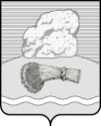 РОССИЙСКАЯ ФЕДЕРАЦИЯКалужская областьДуминичский районСельская Дума сельского поселения «Село Вертное» РЕШЕНИЕ «__»_________ 2021 года.                                                                                              №__                                                                             О передаче части полномочий сельскогопоселения «Село Вертное» МР «Думиничский район» по созданиюусловий для обеспечения жителей поселения услугами связи, общественногопитания, торговли и бытового обслуживания         Руководствуясь пунктом 10 статьи 14,  частью 4 статьи 15 Федерального закона от 06.10.2003 № 131-ФЗ «Об общих принципах организации местного самоуправления в Российской Федерации»,  Решением Сельской Думы сельского поселения «Село Вертное» от 13.01.2015 №3 «Об утверждении Порядка заключения соглашений о передаче (принятии) осуществления части полномочий по решению вопросов местного значения между органами местного самоуправления сельского поселения «Село Вертное» и муниципального района «Думиничский район», Уставом сельского поселения «Село Вертное»,  Сельская Дума сельского поселения «Село Вертное»  РЕШИЛА:1. Предложить муниципальному району «Думиничский район» принять исполнение полномочий по решению вопроса местного значения «создание условий для обеспечения жителей поселения услугами связи, общественного питания, торговли и бытового обслуживания» в части разработки и утверждения схемы размещения нестационарных и мобильных торговых объектов на территории сельского поселения «Село Вертное», проведение конкурсов на размещение нестационарных и мобильных торговых объектов, выдачи разрешений и заключение договоров на размещение нестационарных и мобильных торговых объектов.2. В случае принятия Районным Собранием Представителей решения о принятии осуществления части полномочий по решению вопроса местного значения поселения, указанного в пункте 1 настоящего решения, администрации сельского поселения «Село Вертное» заключить соглашение с администрацией МР «Думиничский район» о передаче названного полномочия, провести необходимые организационные мероприятия.3. Решение вступает в силу с даты его обнародования.  Глава сельского поселения                                                              Ю.В.Леонова